Projektskizze Folgende Punkte solltest du vor der Antragsstellung zumindest stichpunktartig skizzieren. Gerne kannst du diese Projektskizze dann zum Gespräch mit dem Regio Wipptal mitbringen. Projekttitel: Projektstandort: Projektträger:in Name: Adresse: E-Mail: Telefonnummer: Klärung der W-FragenWarum soll das Projekt umgesetzt werden? (Beschreibung der Ausgangslage)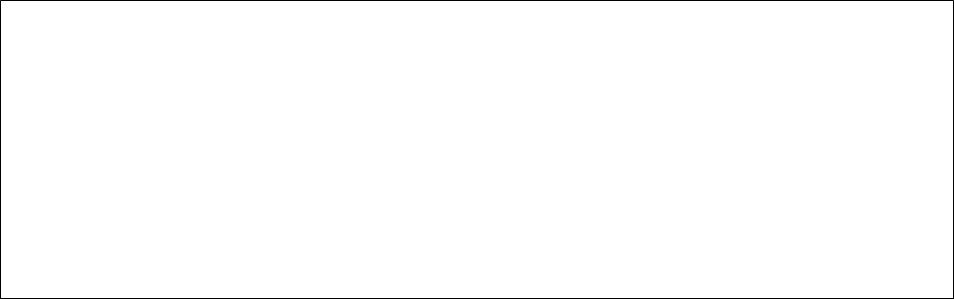 Was soll das Projekt bewirken? (Beschreibung des Projektziels)Wer soll von dem Projekt profitieren? (Beschreibung der Zielgruppe)Wann soll das Projekt umgesetzt werden? (Beschreibung des Maßnahmenzeitraums)Wie soll das Projekt umgesetzt werden? (Beschreibung der Projektmaßahmen)Welchen Nutzen soll das Projekt für die Region Wipptal haben? (Beschreibung der Projektwirkung)Kostenkalkulation Mit welchen Kostenpunkten ist grob zu rechnen? Und welche Gesamtkosten entstehen dann? KostenpunktBetrag in €Kostenpunkt 1…Kostenpunkt 2…Kostenpunkt 3…Kostenpunkt ……GESAMTGESAMT